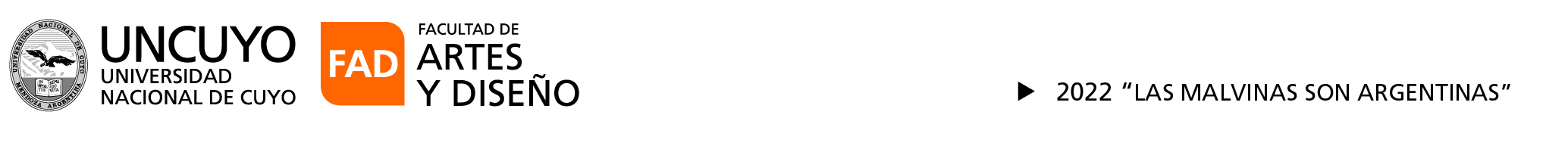 Ref. Expediente CUDAP-CUY N° 8275/2021 Concurso CEREP (COV) - Efectivo, cargo J.T.P. (SE),  asignaturas “Dibujo II” y III” y “Dibujo II (optativa)” de las Carreras de Cerámica y Artes Visuales  -FADACTA CIERRE DE INSCRIPTOSEn el día de la fecha se re realiza el acta de cierre de inscriptos del concurso de referencia-Se reciben las siguientes  postulaciones:-------------------------------------------------------------------Flavia Gabriela GIMENEZ y Juan José RIVADENEIRA OÑATE (Quien no presentó formulario de inscripción)--------------------------------------------------------------------------------------------------Cada una de las postulaciones son agregadas al expediente electrónico correspondiente.--Sirva de atenta nota.------------------------------------------------------------------------------------------------MESA DE ENTRADAS, 02 de marzo del 2022.----------------------------------------------------------------------